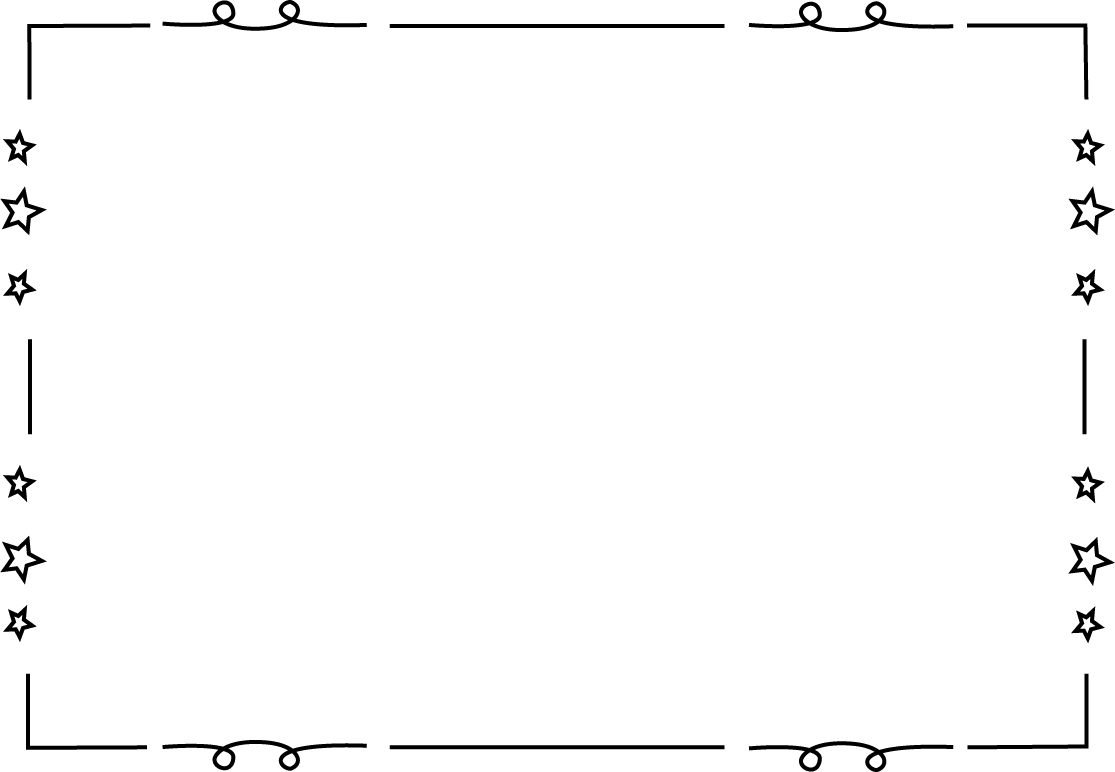 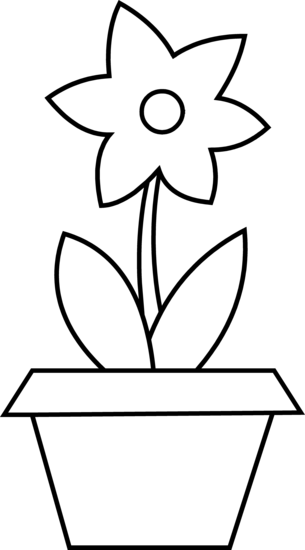 My Name: ______________________   Team I’m Learning from: ____________The  presentation  is…YES  NO	OrganizedYES   NO	Easy to Read/Learn FromYES   NO	InterestingGlowGrowMy Name: ______________________   Team I’m Learning from: ____________The  presentation  is…YES  NO	OrganizedYES   NO	Easy to Read/Learn FromYES   NO	InterestingGlowGrow